Легко-то, легко, легко детинушке(лирическая)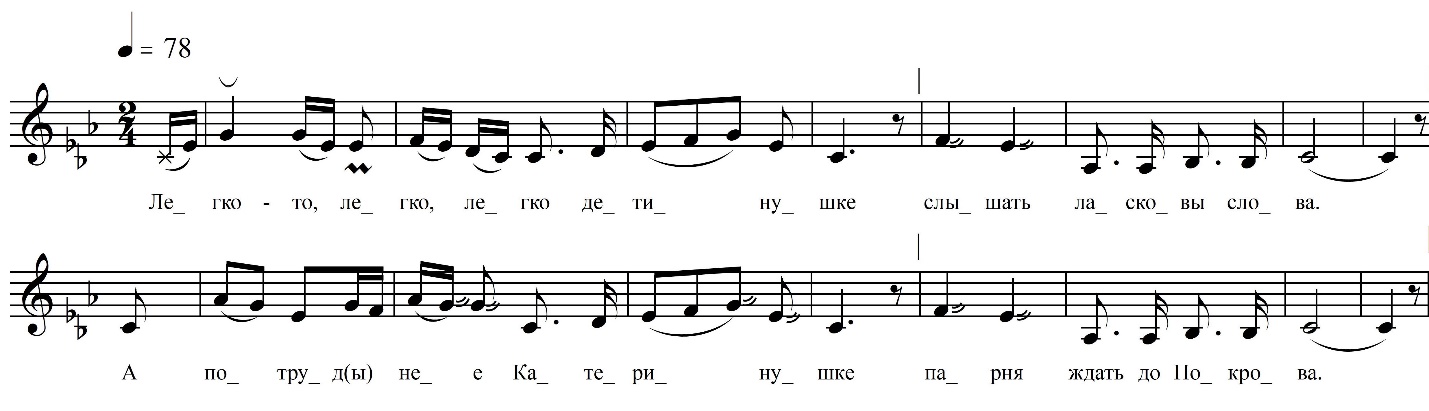 ФНОЦ СПбГИК, ВхI-а.16/11Запись Ленинградского ОДНТ (?).08.1978г. Кириши Киришского р-на Ленинградской обл. Инф. Петрова Александра Ивановна (? г.р.) Легко-то, легко, легко детинушкеСлышать ласковы слова. 
А потруднее Катеринушки 
Парня ждать до Покрова.
Я в этую ночку одинокую,Девка, часу не спала.
Уж как жала рожь высокаю, Слёзы в три ручья лила.<…> по той ноченьки<…>По росистыим лугам.Уж я-то <…>, а сердце тяжкою,Камнем на́ сердце лежит.Уж чья-то другая девка краснаяМолодца приворожит.Уж он-то подыщет и сосватаетНа чужой на стороне.Уж вот-то у Кати сердцо падает:Ты женись, женись на мне.Уж не куп(ы)чиха, не дворянка я,Я видь родом всё смирна.Уж буду-ту я невестка тихая,Роботящая жена.Уж никому, ни свёкру-батюшкуНикогда не согрублю.А со своёй свекровки-матушкиСло́во браннее стерплю.Уж ты-то приедешь с то́ргу пьяненькой –Напою, спать повалю.Уж ты-ты пригожий, румяненькой,Больше ти слова не скажу.А чтоб же ты-то не россердиссе,Я лошадку отпрягу.